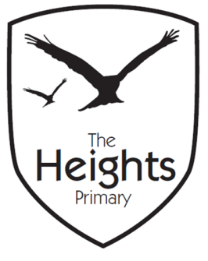 The Heights Primary SchoolYear Two Parent Planner: Autumn 1 Week 5Dear Parents/CarersThis term our theme is: Castles Continues on the next page… PE - Please ensure all children have a full PE kit for our outdoor PE lessons. P.E kit contains PE socks, PE t-shirt, PE jumper, PE shorts or joggers and trainers. All kit must be named and brought in every Monday so it is available all week. Your child will return home in PE kit on Thursday. Please could you also put some spare underwear into your child’s PE kit for rare emergencies. Wellies - Please ensure the children have wellies in school. The field gets very wet! Cracking Times Tables Has begun!! Each child has three minutes to answer times table questions. Each child should know which tables they need to practise at home during the week and we will try to send home the test just taken, in their little green spelling book. Help at home with this will enable them to be successful. If you feel your child has mastered multiplication facts, feel free to challenge them with the inverse question – the division question. Eg – 8x4=32 / 4x8= 32  	32÷4=8 / 32÷8=4They can practice these on the Hit the Button App. https://www.topmarks.co.uk/maths-games/hit-the-buttonReading – Please ensure that reading books and reading records are brought to school each day so that children can change their books. Please record, in their reading records, when you have heard them read.You can support your child by encouraging them to read at home every night. Little and often is best. It is important they understand the meanings of unfamiliar words and that you ask them lots of questions such as:How do you character/s are feeling?What has happened in previous pages?What might happen next? What makes you think that that might happen?Can you spot any noun phrases?Is that a good sentence opener? Can you think of a better one? Non-Fiction – Tell me a fact you’ve learnt from this page / book and discussing the importance and relevance of the glossary, index and contents page. Spelling and phonics can be practised by playing: phonicsplay.co.uk –phase 5 Spelling Shed – this you can buy into, but we have had good reviews about it. https://www.spellingshed.com/ Remember, common exception words and past spellings (weekly spellings) are really useful to know. Look in the centre of the reading record and you will find a list of homophones as well as other useful learning aids. Below on Page 3 is a list of the common exception words. Please can all children have their Green spelling books each Monday and reading diary and book each day.If you have any questions about how to help your child with their learning, please see your child’s teacher. Best wishes,The Year 2 TeamCommon Exception Words Year 2EnglishLast week we finished off The Paper Bag Princess by Robert Munsch, by writing our own version of the story. On Monday we will write a new story using the skills and experiences we have learnt over the last three weeks. This week we are learning all about grammar and looking at, conjunctions, past tense and the four types of sentences (questions, exclamations, commands and statements. https://www.youtube.com/watch?v=n_foMADqjScMathematicsIn Maths we are continuing subtracting ten from any number and then moving on to ordering numbers. We are practicing using our places value skills by solving word problems such as, if you had 10 apples in a bag and then brought 4 more apples, how many apples would you have?TopicIn History, we will be writing about what the parts of the castle are used for and also looking at the very first castles. In Computing, we are continuing to code by giving a character instructions to create an algorithm. We will ‘debug’ when we find any errors we need to correct. We are continuing with ball skills. after many Christmaspath path find again mind class people people floor any money climb plantplantgoldbath mostclothes poor poor grass beautifulmove coldpretty pretty great because Mr couldprove prove half behind Mrs doorshould should hold both old even steak steak hour break onlyevery sugar sugar improve busy parents everybodysure sure kind child pass eye told fatherlast children past fast water toldwater